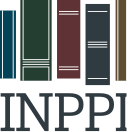 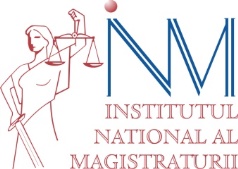 CONFERINȚA REGIONALĂ DE INSOLVENȚĂ  Craiova Vineri, 10 noiembrie 2017Locul desfășurării evenimentului:Craiova, Facultatea de Drept și Științe Administrative – Aula MagnaPrânz – incinta Facultății de Drept09.00-09.30            Înregistrarea participanților09.00-09.30            Înregistrarea participanțilorSecțiunea IModerator: Carmen Popa – președinte Filiala UNPIR Dolj09.30-10.001. Av. Simona Maria Miloș – președinte I.N.P.P.I., practician în insolvențăDesemnarea practicianului în insolvență.10.00-10.302. Dr. Nicoleta Țăndăreanu – judecător Înalta Curte de Casație și Justiție, formator I.N.M. Aspecte privind insolvența membrilor unui grup de societăți în reglementarea Regulamentului U.E. nr. 2015/848.10.30-11.003. Lotus Gherghină – judecător, președinte Secția a II-a Civilă, Curtea de Apel Craiova Creanțele salariale.11.00-11.304. Av. Stan Tîrnoveanu – prim-vicepreședinte U.N.P.I.R., practician în insolvențăÎntre așteptările proiectului de directivă europeană privind ameliorarea legislației referitoare la restructurările preventive și unele opreliști existente în legislație.11.30-12.00             Pauză de cafea11.30-12.00             Pauză de cafeaSecțiunea IIModerator: Simona Maria Miloș – președinte I.N.P.P.I.12.00-12.30 5. Av. Carmen Popa – președinte Filiala U.N.P.I.R. Dolj, practician în insolvență Interferențe între Codul de Procedură Fiscală și Legea insolvenței.12.30-13.00 6. Carmen Sanda – practician în insolvențăSupravegherea versus conducerea activității debitoarei. Instrumente și surse de documentare la dispoziția practicianului în insolvență.13.00-13.30 7. Alina Popa  –  practician în insolvențăRăspunderea practicianului în insolvență.13.30-14.00 8. Conf. univ.  dr. Vasile NemeșAspecte privind răspunderea persoanelor care au contribuit la starea de insolvență a debitorului.14.00-14.30 9. Av. Vasile Godâncă Herlea – practician în insolvențăTema în curs de comunicare.